基本信息基本信息 更新时间：2023-04-27 11:43  更新时间：2023-04-27 11:43  更新时间：2023-04-27 11:43  更新时间：2023-04-27 11:43 姓    名姓    名刘辉刘辉年    龄48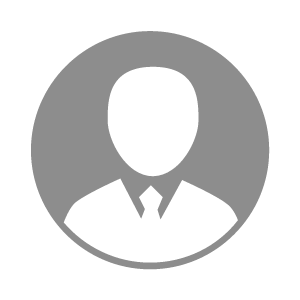 电    话电    话下载后可见下载后可见毕业院校济宁农校邮    箱邮    箱下载后可见下载后可见学    历大专住    址住    址期望月薪10000-20000求职意向求职意向禽病服务人员,种畜禽销售经理禽病服务人员,种畜禽销售经理禽病服务人员,种畜禽销售经理禽病服务人员,种畜禽销售经理期望地区期望地区河北省|山东省|河南省|湖北省河北省|山东省|河南省|湖北省河北省|山东省|河南省|湖北省河北省|山东省|河南省|湖北省教育经历教育经历就读学校：济宁农业学校 就读学校：济宁农业学校 就读学校：济宁农业学校 就读学校：济宁农业学校 就读学校：济宁农业学校 就读学校：济宁农业学校 就读学校：济宁农业学校 工作经历工作经历工作单位：山东峪口禽业有限公司 工作单位：山东峪口禽业有限公司 工作单位：山东峪口禽业有限公司 工作单位：山东峪口禽业有限公司 工作单位：山东峪口禽业有限公司 工作单位：山东峪口禽业有限公司 工作单位：山东峪口禽业有限公司 自我评价自我评价其他特长其他特长